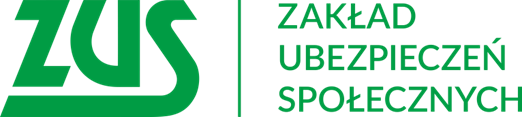 Skorzystaj z bezpłatnych szkoleń !!!Zakład Ubezpieczeń Społecznych  I Oddział w Łodzi zaprasza Państwa30 października 2019 r.do udziału w bezpłatnych szkoleniach:08:30	Renta z tytułu niezdolności do pracy, renta socjalna10:00	Zasady ustalania podstawy wymiaru zasiłku dla osób będących pracownikami11:30	Program Płatnik- obowiązujące zmiany13:00	Zapobieganie wypłacie nienależnych świadczeń- współpraca ZUS i płatników składek w zakresie kontroli zwolnień lekarskich13:30	Umowa zlecenia i związane a nią zbiegi tytułów do ubezpieczeń społecznychSzkolenia odbędą się w I Oddziale ZUS w Łodzi przy ul. Zamenhofa 2, sala 618.Ze względu na ograniczoną ilość miejsc prowadzone są zapisy na szkolenie, które przyjmowane są pod numerem telefonu: tel.  42 638 23 08 bądź pod adresem 
e-mail  szkolenia_lodz@zus.plNa szkolenie zapraszamy wszystkich chętnych zainteresowanych tematem.